Příloha č. 2Servisní smlouvaČeská republika  - Státní ústav pro kontrolu léčiv, organizační složka státuIČ:			00023817se sídlem:		Šrobárova 48, 100 41 Praha 10,Zastoupena:		MUDr. Jiří Demlemnáměstkem pro odborné činnostipověřeným vedením Ústavu na základě pověřeníMinistra zdravotnictví ze dne 22.2.2012(dále jen "objednatel")aIČ:                            se sídlem:                Zastoupena:             bankovní spojení (dále jen „poskytovatel“)Článek 1.         Předmět smlouvyPředmětem této smlouvy je závazek poskytovatele poskytovat objednateli služby, které jsou definovány v zadávací dokumentaci k VZ26/2012 „Outsourcing ICT koncových zařízení“ která je přílohou této smlouvyČlánek 2.	Záruka za kvalitu servisních služebPoskytovatel poskytuje záruku na kvalitu prací a dodávek učiněných v rámci servisní podpory dle této smlouvy v délce 4 roky od data jejich provedení. Poskytovatel neodpovídá za vady, které byly při provádění servisních služeb způsobeny použitím podkladů převzatých od objednatele, u kterých poskytovatel ani při vynaložení veškeré odborné péče nemohl zjistit jejich nevhodnost, případně na ně upozornil objednatele, ale ten na jejich použití trval.Poskytovatel neodpovídá za škodu vzniklou nedodržením pokynů objednatele v případě, kdy písemně sdělil nevhodnost pokynů a upozornil na možná rizika a objednatel písemně trval na postupu podle takových pokynů.Záruční doby na reklamované části dodávky se prodlužují o dobu počínající datem uplatnění reklamace a končí dnem odstranění vady. Jestliže se v průběhu záruční doby některá část předmětu smlouvy ukáže jako vadná, nebo nedosáhne plánovaných parametrů či funkcí, bude poskytovatelem opravena nebo vyměněna a objednatelem znovu převzata, přičemž dnem této přejímky začne běžet nová záruční doba. Veškeré škody způsobené vadou předmětu smlouvy či jeho části uhradí na svůj náklad poskytovatel objednateli do deseti pracovních dnů od doručení výzvy k náhradě škody.  Článek 3.	Práva a povinnosti poskytovatelePoskytovatel bude poskytovat všechny služby podle této smlouvy na svou vlastní odpovědnost a bude poskytovat všechny ekonomické, materiální a lidské prvky tak, aby mohl naplnit účel této smlouvy.Po celou dobu poskytování služeb poskytovatelem objednateli na základě této smlouvy se poskytovatel zavazuje poskytovat služby kvalitně a při jejich poskytování postupovat s odbornou péčí. Při provádění činností podle této smlouvy je poskytovatel povinen postupovat s odbornou péčí a s přihlédnutím k zájmům objednatele.Poskytovatel je povinen bez zbytečného odkladu oznámit objednateli všechny okolnosti, které zjistí při své činnosti, a které mohou mít vliv na změnu pokynů objednatele. Poskytovatel se zavazuje dbát pokynů objednatele, zadaných prostřednictvím systému helpdesk poskytovatele, případně písemně. V případě zadání pokynů písemnou cestou bude upřednostňována elektronická podoba pokynů opatřená zaručeným elektronickým podpisem. Poskytovatel je povinen bezodkladně oznámit objednateli všechny okolnosti, které zjistí při svém plnění této smlouvy, a které mohou mít vliv na změnu pokynů objednatele. Poskytovatel písemně či elektronicky se zaručeným elektronickým podpisem upozorní objednatele na nevhodnost jeho pokynů. V případě, že objednatel přes toto upozornění na splnění pokynů trvá, se poskytovatel v odpovídajícím poměru zprošťuje odpovědnosti za vady díla.Poskytovatel je povinen účastnit se jednání svolaných objednatelem a týkající se poskytování servisních služeb. Pokud není specifikováno jinak, účastní se za poskytovatele takového jednání vždy oprávněné osoby. Poskytovatel se zavazuje při své činnosti spolupracovat s experty nebo jinými odborníky určenými objednatelem.Poskytovatel je povinen mít ke dni podpisu smlouvy uzavřenou pojistnou smlouvu na pojištění odpovědnosti za škodu vztahující se na plnění poskytovaná poskytovatelem. Parametry pojistné smlouvy jsou definovány v zadávací dokumentaci k VZ26/2012 „Outsourcing ICT koncových zařízení“ ( bod 8.6.), která je přílohou této smlouvyPoskytovatel je povinen veškerá písemná podání předložená objednateli podle této smlouvy vedle listinné podoby předat rovněž v elektronické podobě, nedohodnou-li se smluvní strany jinak.Plánované práce musí být přizpůsobeny potřebám objednatele.Při provádění vlastních prací musí být dodržována veškerá bezpečnostní opatření. Vždy po skončení svých prací podle této smlouvy provede poskytovatel úklid.Na výzvu objednatele je poskytovatel povinen prokázat objednateli úhradu licenčního poplatku výrobci software či hardware používaného při plnění služby.Poskytovatel je povinen na vyzvání objednatele prokázat cenu používaných náhradních dílů a spotřebního materiálu. Poskytovatel může použít materiál jiné technologie (značky), jen pokud bude ve stejné kvalitě a jen pokud o to objednatel požádá.Poskytovatel musí elektronicky vést evidenci servisních zásahů v systému helpdesk, který je propojen s centrálním systémem helpdesk objednatele a musí objednateli umožnit přístup k těmto informacím.Článek 4.	Práva a povinnosti objednateleObjednatel je povinen předat včas poskytovateli úplné, pravdivé a přehledné informace, jež jsou nezbytně nutné k činnosti podle této smlouvy, pokud z jejich povahy nevyplývá, že je má zajistit poskytovatel v rámci plnění předmětu smlouvy.Objednatel je povinen vytvořit řádné podmínky pro činnost poskytovatele a poskytovat mu během plnění předmětu smlouvy nezbytnou další součinnost, zejména umožnit poskytovateli a jeho pracovníkům přístup do prostor objednatele.Servis bude realizován na základě jednotlivých požadavků Objednatele k odstranění závad nahlášených pověřenou osobou objednatele poskytovateli na hot-line linku nebo zadán přes webové rozhraní do systému helpdesk. Telefonní číslo na nahlášení závady je uvedeno v bodu „C“) „Příjem servisních požadavků“ přílohy č.2 této smlouvy. Objednatel je povinen za poskytnuté servisní služby specifikované touto smlouvou poskytovateli zaplatit cenu stanovenou v článku 6, a to dle podmínek této smlouvy.Objednatel je oprávněn požadovat účast kteréhokoliv zástupce poskytovatele.Objednatel je oprávněn stanovit dobu provádění servisních služeb v prostorách objednatele dle jeho potřeb.Článek 5.	Cena a platební podmínkyZa poskytnutí servisních služeb v rozsahu stanoveném čl. 1 této smlouvy zaplatí objednatel poskytovateli cenu stanovenou paušální částkou ve výši  XX Kč bez DPH za každý kalendářní měsíc a to na základě faktur – daňových dokladů dodavatele, jejichž přílohou bude přehled provedených prací a časové plnění. Povinnost objednatele k úhradě servisních služeb vzniká okamžikem podpisu této smlouvy..K cenám uvedeným výše se připočte daň z přidané hodnoty podle platných právních předpisů. Měsíční cena za poskytnutí servisních služeb včetně DPH tak činí XX Kč.Cena je stanovena paušálně a zahrnuje všechny náklady poskytovatele spojené s poskytováním servisních služeb v rozsahu dle čl. 1 této smlouvy. Cena může být překročena pouze v souvislosti se změnou daňových předpisů týkajících se DPH, a to na základě písemného dodatku k této smlouvě.Splatnost daňových dokladů (faktur) je minimálně 30 kalendářních dnů od doručení faktury do sídla zadavatele, pokud není uvedeno jinak. Úhrada faktur bude provedena bezhotovostní platbou z účtu zadavatele na účet uchazeče uvedený ve smlouvě.Článek 6.	Fakturace a platební podmínkyObjednatel uhradí poskytovateli měsíční cenu za servisní služby stanovenou v článku 5 této smlouvy na základě faktur vystavených poskytovatelem. Servisní služby budou fakturovány měsíčně, vždy k 15. dni měsíce následujícího po měsíci, za který je poskytování služeb fakturováno.Faktura musí obsahovat všechny náležitosti řádného účetního a daňového dokladu ve smyslu příslušných právních předpisů, zejména zákona č. 235/2004 Sb., o dani z přidané hodnoty, ve znění pozdějších předpisů. Dodavatel musí na faktuře uvést číslo a název veřejné zakázky, na základě které je realizováno plnění. V případě, že faktura nebude mít odpovídající náležitosti nebo některý z údajů bude uveden chybně, je zadavatel oprávněn zaslat ji ve lhůtě splatnosti zpět uchazeči k doplnění či opravě, aniž se tak dostane do prodlení se splatností; lhůta splatnosti počíná běžet znovu od opětovného doručení náležitě doplněného či opraveného daňového dokladu.Splatnost faktury činí 30 kalendářních dní. Splatnost se počítá vždy ode dne prokazatelného doručení faktury objednateli. Smluvní strany se dohodly, že závazek k úhradě faktury je splněn dnem, kdy byla příslušná částka odepsána z účtu objednatele ve prospěch účtu poskytovatele.Součástí faktury je i podrobný popis prováděných prací a v případě, že faktura bude obsahovat i náklady na použitý spotřební materiál a za dodané náhradní díly, které nejsou předmětem záruky, musí faktura obsahovat rovněž jejich přesnou specifikaci včetně uvedení ceny. Je-li objednatel v prodlení s úhradou plateb podle této smlouvy, je povinen uhradit poskytovateli úrok z prodlení z neuhrazené dlužné částky podle konkrétní faktury za každý den prodlení ve výši stanovené předpisy občanského práva. Článek 7.	Místo a kvalita plněníMísto poskytování služeb je definováno v zadávací dokumentaci k VZ26/2012 „Outsourcing ICT koncových zařízení“,(bod 1.2.) která je přílohou této smlouvyKvalitativní požadavky jsou definovány v zadávací dokumentaci k VZ26/2012 „„Outsourcing ICT koncových zařízení““, (bod 1.5.17) která je přílohou této smlouvyČlánek 8	Subdodávky poskytovatelePoskytovatel není oprávněn při plnění této smlouvy použít jiné subdodavatele, než které uvedl v nabídce podané v rámci zadávacího řízení. Poskytovatel je tedy povinen provádět veškeré servisní práce podle této smlouvy výhradně prostřednictvím vlastních zaměstnanců a subdodavatelů uvedených v nabídce poskytovatele podané v zadávacím řízení předmětné veřejné zakázky. V případě nemožnosti použití takového subdodavatele z objektivních důvodů je poskytovatel povinen vyžádat si předem písemně souhlas objednatele s nahrazením takového subdodavatele jiným konkrétně určeným subdodavatelem. Objednatel není povinen souhlas udělit v případě, kdy se nebude jednat o objektivní důvody nemožnosti použití subdodavatele.Použití jiného subdodavatele, než který je uveden v předchozím bodě, je závažným porušením této smlouvy.Článek 9.	Ochrana důvěrných informacíPoskytovatel je povinen zachovávat mlčenlivost o všech skutečnostech, o kterých se dozví při plnění této Smlouvy a které nejsou právním předpisem určeny ke zveřejnění nebo nejsou obecně známé. S informacemi poskytnutými objednatelem za účelem splnění závazků poskytovatele plynoucích z této Smlouvy je povinen poskytovatel nakládat jako s důvěrnými informacemi.Za důvěrné informace se pro účel této Smlouvy nepovažují informace, které se staly obecně dostupnými veřejnosti jinak než následkem jejich zpřístupnění poskytovatelem nebo uchazeči o projektPoskytovatel se zavazuje použít důvěrné informace výhradně za účelem splnění svých závazků vyplývajících ze Smlouvy. Poskytovatel zejména zavazuje, že on ani jiná osoba, která bude poskytovatelem seznámena s důvěrnými informacemi v souladu s touto Smlouvou, je nezpřístupní žádné třetí osobě vyjma případů, kdy:poskytovatel zpřístupní důvěrné informace osobám, které potřebují mít možnost přístupu k těmto informacím za účelem splnění závazků poskytovatele vyplývajících z této Smlouvy (členům projektového týmu a subposkytovatelům);poskytovatel zpřístupní důvěrné informace s předchozím písemným souhlasem objednatele;tak stanoví obecně závazný právní předpis.V případě, že poskytovatel bude mít důvodné podezření, že došlo ke zpřístupnění důvěrných informací neoprávněné osobě, je povinen neprodleně o této skutečnosti informovat objednatele.Poskytovatel je povinen předat bez zbytečného odkladu objednateli veškeré materiály a věci, které od něho či jeho jménem převzal při plnění smlouvy, a to bez zbytečného odkladu po ukončení této Smlouvy. Důvěrné materiály uložené v elektronické podobě je poskytovatel povinen odstranit.Závazek ochrany důvěrných informací zůstává v platnosti i po ukončení této smlouvy.Objednatel je oprávněn kdykoliv po dobu účinnosti této smlouvy i po skončení její účinnosti, uveřejnit tuto smlouvu nebo její část.Objednatel je oprávněn nakládat s informacemi a údaji, které převezme podle této smlouvy jako s vlastními, zejména je oprávněn takové informace a údaje uveřejnit. Poskytovatel se zavazuje přenést svou povinnost mlčenlivosti na všechny své zaměstnance.Článek 10.	Smluvní pokutyPokud poskytovatel bude poskytovat služby podle této smlouvy prostřednictvím jiných subjektů, než byli subdodavatelé uvedení v nabídce poskytovatele v rámci zadávacího řízení, bez písemného souhlasu objednatele, uhradí za každý takový případ objednateli smluvní pokutu ve výši 200.000,- Kč, slovy dvě stě tisíc korun českých.Smluvní pokuty související s kvalitou poskytovaných služeb jsou definovány v zadávací dokumentaci k VZ26/2012 „Outsourcing ICT koncových zařízení“ (bod 1.5.18) která je přílohou této smlouvyÚhradou smluvní pokuty se poskytovatel nezbavuje povinnosti pokračovat v plnění ze smlouvy ani nahradit prokázanou škodu.Článek 11.      Platnost smlouvyTato smlouva se uzavírá na dobu 48 měsíců ode dne uzavření této smlouvy. Smluvní strany si sjednaly možnost ukončit platnost smlouvy i před uplynutím doby podle předchozího bodu z těchto důvodů:Výpovědí smlouvy dle ustanovení článku 13 této smlouvy.Odstoupením od smlouvy dle ustanovení článku 14 této smlouvy.Zánikem poskytovatele (za zánik poskytovatele se v případě skupiny osob považuje zánik kteréhokoliv člena takové skupiny osob) nebo objednatele bez právního nástupce, pokud se strany písemně nedohodnou jinak.Ztrátou oprávnění poskytovatele k výkonu činnosti, kterou je zapotřebí pro poskytování služeb pro objednatele.Písemnou dohodou smluvních stran.Článek 12.	Výpověď smlouvyObjednatel je oprávněn písemně vypovědět tuto smlouvu tehdy, jestliže poskytovatel závažně poruší tuto smlouvu nebo v případě, že poskytovatel opakovaně poruší některou svou povinnost dle této smlouvy a na možnost výpovědi ho objednatel písemně upozorní. Poskytovatel je oprávněn písemně vypovědět tuto smlouvu tehdy, jestliže je objednatel v prodlení s úhradou faktury o více než 60 dnů a ani po předchozím písemném upozornění na možnost výpovědi této smlouvy fakturu neuhradil. Výpovědní lhůta je jeden měsíc a počítá se od prvého dne měsíce následujícího po doručení výpovědi.Po odeslání či obdržení výpovědi je poskytovatel povinen poskytovat servisní služby dle této smlouvy až do uplynutí výpovědní doby. Zároveň je povinen objednatele upozornit na opatření potřebná k tomu, aby se zabránilo vzniku škody bezprostředně hrozící objednateli nedokončením určité činnosti.Článek 13.	Odstoupení od smlouvyChce-li některá ze stran od této smlouvy odstoupit na základě ujednání z této smlouvy vyplývajících nebo podle zákona, je povinna svoje odstoupení písemně oznámit druhé straně s uvedením termínu, ke kterému od smlouvy odstupuje (v případě, že takové datum nebude v úkonu odstoupení uvedeno, platí, že účinky odstoupení nastaly okamžikem doručení oznámení o odstoupení 2. smluvní straně). V odstoupení musí být dále uveden důvod, pro který strana odstupuje a přesná citace toho bodu smlouvy nebo zákona, který ji k takovému kroku opravňuje. Bez těchto náležitostí je odstoupení neplatné mimo případů, kdy právo odstoupit od smlouvy vyplývá přímo ze zákona.Objednatel garantuje ke dni podpisu této smlouvy ve smyslu zákona č. 218/2000 Sb., o rozpočtových pravidlech, ve znění pozdějších předpisů, pouze ta finanční plnění smlouvy, která jsou poskytována v roce, v němž se smlouva uzavírá, což druhá smluvní strana bere na vědomí. Pokračování smlouvy v následujícím roce, příp. dalších, je podmíněno schválením finančního plnění ze smlouvy vyplývajícího jako částky státního rozpočtu následujícího roku. Nesplnění této podmínky je důvodem k odstoupení od smlouvy ze strany objednatele bez uplatnění jakýchkoliv sankcí z titulu náhrady škody nebo smluvní pokuty ze strany poskytovatele. Objednatel je rovněž oprávněn odstoupit od smlouvy bez uplatnění jakýchkoliv  finančních nároků ze strany poskytovatele je – li zřejmé, že sjednané služby nebudou poskytnuty v termínu stanoveném v této smlouvě nebo z dosavadní činnosti poskytovatele sice lze předpokládat, že budou poskytnuty včas, ale nekvalitně.Článek 14.     Salvatorní ustanoveníJe-li nebo stane-li se některé ustanovení této smlouvy neplatné či neúčinné, zůstávají ostatní ustanovení této smlouvy platná a účinná. Namísto neplatného či neúčinného ustanovení se použijí ustanovení obecně závazných právních předpisů upravujících otázku vzájemného vztahu smluvních stran. Strany se pak zavazují upravit svůj vztah přijetím jiného ustanovení, které svým výsledkem nejlépe odpovídá záměru ustanovení neplatného resp. neúčinného.Článek 15.      Závěrečná ujednáníZa objednatele je oprávněn jednat ve věcech plnění této smlouvy:pro věci smluvní:				Vedoucí oddělení ITpro věci implementace a technické: 	IT pracovníkObjednatel poskytne aktuální jmenný seznam s kontakty (jméno, pozice, email, telefon).Za poskytovatele je oprávněn jednat ve věcech plnění této smlouvy:pro věci smluvní: pro věci implementace: pro věci technické: pro hlášení vad: Tato smlouva je vyhotovena ve 2 stejnopisech, z nichž každá smluvní strana obdrží po 1 vyhotovení.Tuto smlouvu lze měnit pouze písemným, číslovaným a oboustranně potvrzeným ujednáním, výslovně nazvaným dodatek ke smlouvě. Jiné zápisy, protokoly apod. se za změnu smlouvy nepovažují.Nastanou-li u některé ze stran skutečnosti bránící řádnému plnění této smlouvy, je povinna to neprodleně bez zbytečného odkladu oznámit druhé straně a vyvolat jednání zástupců oprávněných k podpisu smlouvy.Obě smluvní strany prohlašují, že si smlouvu pozorně přečetly a že je jim její obsah jasný a srozumitelný. Obě smluvní strany prohlašují, že tato smlouva nebyla sjednána v tísni ani za jinak jednostranně nevýhodných podmínek.Ve všech případech, které neřeší ujednání obsažené v této smlouvě, platí příslušná ustanovení Obchodního zákoníku a nejsou-li i zde upravena příslušnými ustanoveními, pak platí ustanovení Občanského zákoníku.Na důkaz toho, že celý obsah smlouvy je projevem jejich pravé, vážné a svobodné vůle, připojují účastníci své vlastnoruční podpisy. Tato smlouva nabývá platnosti a účinnosti dnem podpisu oběma smluvními stranami.   V Praze dne							V Praze  dne Objednatel:							Poskytovatel: ……………………………					……………………………….PřílohaVZ26/2012ZADÁVACÍ DOKUMENTACEve smyslu § 44 zákona č. 137/2006 Sb., o veřejných zakázkách, ve znění pozdějších předpisů  (dále jen „zákon“) Název veřejné zakázky„Outsourcing ICT koncových zařízení“ve vztahu k zákonu se jedná o nadlimitní veřejnou zakázku na službyzadávanou v otevřeném zadávacím řízeníTato zadávací dokumentace je soubor dokumentů, údajů, požadavků a technických podmínek zadavatele vymezujících předmět veřejné zakázky v podrobnostech nezbytných pro zpracování nabídky. Nesplnění zadávacích podmínek povede k vyloučení uchazeče. Pokud jsou rozpory mezi údaji v Oznámení zadávacího řízení a údaji v Zadávací dokumentaci, platí údaje obsažené v Oznámení zadávacího řízení.Obsah ZADÁVACÍ DOKUMENTACE:Charakteristika veřejné zakázkyÚdaje o oznámení zadávacího řízeníÚdaje o zadavateliÚdaje o uchazečiÚdaje o zadávací dokumentaciÚdaje o podání nabídkyPodmínky pro otevírání obálek s nabídkamiPožadavky na nabídku a kvalifikace dodavatelůZpůsob zpracování nabídkové cenyHodnotící kritéria (kritéria pro zadání veřejné zakázky)Platební podmínkyObchodní podmínkyVarianty nabídkyZrušení zadávacího řízeníDalší zadávací podmínky zadavateleFormální členění nabídkyDalší informace k průběhu a dokončení zadávacího řízeníCharakteristika veřejné zakázky:Vymezení plnění veřejné zakázky Veřejná zakázka je cílena na zajištění ekonomicky nejvýhodnější, plně funkční podpory a organizace provozování koncových ICT technologií Státního ústavu pro kontrolu léčiv (dále jen „SÚKL“), specifikovaných dále. Místo plnění veřejné zakázkyPraha, Šrobárova 48, 100 41 Praha 10B. Němcové, 370 87 České BudějoviceNám. Míru 2, 320 00  Plzeň	Zámostí 683, 500 01  Hradec KrálovéTř. 17. Listopadu 1790,708 52  Ostrava – PorubaKřížkovského 3, 779 00  OlomoucMezírka 1, 602 00 BrnoDoba plnění veřejné zakázkyZahájení plnění veřejné zakázky předpokládá zadavatel bezprostředně po uzavření smlouvy. Outsourcing ICT bude dodavatelem poskytován po dobu 3 let.Klasifikace veřejné zakázkyNázev:	 			 		kód CPV               Odborné počítačové služby				72590000-7Předpokládaná maximální hodnota veřejné zakázky na 3 roky bez DPH:	    10.000.000,- KčPředmět veřejné zakázkyPředmětem plnění veřejné zakázky provedení vstupní analýzy, která popíše současný stav nastavení systémových politik a instalovaných SW a zmapuje kroky potřebné k uvedení do požadovaného stavu a rekonfigurace stávajících koncových stanic dle popisu v bodě 1.5.3. Rekonfiguraci uchazeč provede do 3 měsíců od podpisu smlouvy. Akceptaci rekonfigurace musí písemně schválit zadavatel. Předmětem plnění veřejné zakázky je také správa a servis dále specifikovaných služeb a zařízení po dobu 36 měsíců. Správa a služby budou vykonávány buď na požadavek uživatelů zadavatele, anebo z vlastní vůle tak, aby byly splněny požadavky na stav koncových stanic ICT, tak jak je požadován touto ZD.Stav výpočetní techniky zadavatelePočet uživatelů celkem:				cca	350Počet výhradně mobilních uživatelů:			cca	100Počet stolních PC:					max.	400Počet mobilních PC:					max.	200Počet VPN přístupů:					max.	500Počet uživatelských tiskáren				max.	200Počet mobilních telefonů využívajících Internet:		max.	300Výčet obsahuje maximální počty zařízení, které mohou kolísat dle potřeb a nákupů zadavatele. Uchazeč poskytuje služby na výpočetní techniku, kterou zadavatel v daný okamžik používá, maximálně však do počtu uvedených výše. Služby se vztahují i na výpočetní techniku, kterou zadavatel pořídí během doby trvání této veřejné zakázky do limitů uvedených v bodě 1.5.2. Stav PVT v době zadání této zakázky je uveden v příloze „Současný stav PTV zadavatele“Popis požadovaného standardně instalovaného SW na uživatelské PC a NTB a požadovaných procesů řešení:PC a NTB budou instalovány dle potřeb zadavatele. Tedy jedná se o případy pořízení výpočetní techniky, přemísťování techniky a jiných potřeb zadavatele na instalaci výpočetní techniky. Popis požadované konfigurace koncové stanice je následující:OS je Android, OS X Snow Leopard, Windows XP Professional SP3, Windows Mobile, Windows Vista nebo Windows 7 Professional případně Ultimate, resp. budoucí verze OS. OS mohou být 32 bit i 64 bit.Počítač je instalován v prostorách zadavatele pomocí image umístěné na serveru zadavatele. Image budou vytvářeny uchazečem na základě požadavků zadavatele a uchazeč bude vést dokumentaci vytvořených image.Standardní instalace počítače obsahuje standardní SW definovaný a pravidelně aktualizovaný zadavatelem.Je uplatněna centrálně spravovaná systémová politika, kde uživatelé nemohou instalovat programy a měnit nastavení. Spustitelné jsou jen povolené programy, jejichž seznam aktivně spravuje dodavatel na základě konzultace se zadavatelemProfil uživatele je na síťovém disku. Uživatel může pracovat na jakémkoliv PCDokumenty uživatele jsou vždy na sítiU uživatelů přenosných počítačů, je vždy nastavena offline kopie dokumentů uživatele na přenosný počítač a je nastavena automatická synchronizaceU přenosných PC je nastavena automatická synchronizace ostatních dokumentů dle požadavků zadavatelePočítače musí být zabezpečené dle aktuální bezpečnostní směrnice zadavatele, zejména se jedná o kryptování pevného disku (SafeGuard firmy UTIMACO/SOPHOS, SW bitlocker případně jiný produkt), nastavení politiky hesel, preboot autentifikace, autentifikace pomocí smart card anebo USB tokenů, nastavení antiviru Symantec Endpoint Protection (případně jiný produkt) který chrání PC proti malware, nastavení politiky „Povolené aplikace a USB zařízení“ (případně jiné politiky) k výměnným úložným médiímInstalace počítače obsahuje SW aktuálně používaný u uchazeče, seznam používaného SW je definován zadavatelem a bude se měnit dle aktuálních potřeb zadavatele.Počítač bude uživateli předán nejpozději do dvou dnů od zadání požadavku. Uchazeč předem vždy kontaktuje uživatele, jemuž je počítač určen, a dohodne s ním včas termín předání, aby uživatel osobně nainstalovaný počítač převzal na svém pracovišti. Uchazeč provede připojení a umístění počítače na pracovišti uživatele na místě určeném uživatelem. Uživatel provede při převzetí zapnutí, nalogování a přezkoušení jím namátkou vybraných aplikací, Vyzkouší práci v síti, přístup na intranet a provede namátkový výtisk na tiskárnu.  Je-li vše v pořádku, uchazeč předloží uživateli k podpisu předávací protokol, kde bude uvedeno inventární číslo a typ počítače a monitoru, případně jiného předávaného zařízení, spolu se seznamem software, který je na počítači nainstalován. Dále zde bude uvedeno datum předání, jméno uživatele i předávajícího a podpisy uživatele i předávajícího. Protokol bude ve dvou stejnopisech, jeden si ponechá zadavatel. V případě nefunkčnosti PC, uchazeč použije předem připravený předinstalovaný HW a závadu vyřeší výměnou PC, v časech definovaných v kapitole 2. Na stav, kdy není záložní PC, uchazeč zadavatele písemně bezodkladně upozorní. V situacích, kdy není záložní HW k dispozici (zejména NTB), uchazeč zajistí opravu u smluvního partnera zadavatele a časy definované v kapitole 2 se počítají od doby opravy HW.V rámci instalace OS a aplikací bude uchazeč vést evidenci ve formě instalačních protokolů, které bude předávat zadavateli, jako potvrzení správnosti a funkčnosti předávaných počítačů uživatelům. V rámci tohoto protokolu bude i potvrzení ověření funkčnosti všech instalovaných aplikací, tisku dokumentů na tiskárny apod. V případě nahlášení nefunkčnosti uživatelem po předání, je uchazeč povinen tuto závadu co nejrychleji odstranit. O hlášené závadě bude pořízen zápis, který uchazeč předá zadavateli. Součástí zápisu bude i způsob řešení problému.Požadavky na aktualizaci OS a standardního SWAktualizace OS a standardního SW (např. webový prohlížeč, MS Office, Acrobat Reader  apod.) bude centrálně spravovaná uchazečem. Uchazeč k tomu bude využívat, spravovat a aktualizovat systém WSUS zadavatele.Uchazeč musí veškeré změny nejprve otestovat a to s vazbou na funkčnost ostatního software používaného uživateli. Změny provede nejprve na zástupném testovacím počítači, reprezentujícím cílovou skupinu počítačů a po úspěšném přezkoušení i druhou kompetentní osobou uchazeče dle principu čtyř očí změnu zaprotokoluje jako otestovanou-stupeň TEST do evidence. Po té provede shodné změny pro produktivní skupinu omezeného počtu počítačů v počtu 2 až 3 kusů. Osvědčí-li se změna při provozu těchto počítačů po dobu minimálně dvou dnů, změnu zaprotokoluje do evidence jako otestovanou-stupeň PROD. Po té provede změnu v celé produkční skupině.Součástí služeb je pravidelná kontrola SW aktualizací na všech koncových stanicích. O těchto kontrolách bude vedena evidence, která bude přístupná k nahlížení zadavateli. V případě vzniklého incidentu, bude o tomto incidentu pořízen zápis. Součástí zápisu bude i řešení, které uchazeč zvolil. Zápis bude předán zadavateli. Uchazeč bude nastavovat nejvhodnější nastavení pro aktualizace a zajistí automatickou aktualizaci při připojení koncové stanice k síti.Aktualizace firmwareUchazeč zajistí rovněž aktualizace firmware, předepíše-li to výrobce pro jím spravovaný HW, což je uchazeč povinen sledovat. O aktualizacích bude vždy předem informovat zadavatele. Pro změnu firmware platí plně odstavec 1.5.4 b) O aktualizacích uchazeč povede evidenci, která bude přístupná i zadavateli.Antivirová ochrana a ochrana před škodlivým SWAntivirová politika bude centrálně spravovaná uchazečem. Součástí služeb je pravidelná kontrola virových definic na všech koncových stanicích. O těchto kontrolách bude vedena evidence, která bude přístupná k nahlížení zadavateli. V případě vzniklého incidentu, bude o tomto incidentu pořízen zápis. Součástí zápisu bude i řešení, které uchazeč zvolil. Zápis bude předán zadavateli. Uchazeč bude nastavovat nejvhodnější nastavení antivirové ochrany a zajistí automatickou aktualizaci při připojení koncové stanice k síti. Součástí ochrany před škodlivým SW je i ochrana před nevyžádanými e-maily. Ochrana je prováděna na úrovni relay gateway (případně jiné) s využitím produktu Mail Scanner v kombinaci se SpamAssassin (případně jiných produktů). V rámci poskytovaného servisu se předpokládá i správa (aktualizace, pravidelná kontrola a vyhodnocování účinnosti) antispamového programu.LDAPSprávou LDAP je myšlená správa LDAP a AD, kde jsou uloženy identity pracovníků zadavatele, včetně externích pracovníků. V LDAP jsou rovněž uloženy identity zařízení zadavatele a informace o doméně zadavatele. V rámci správy se očekává zajišťování aktualizace  LDAP a AD na základě dodaných podkladů zadavatele.Součástí správy doménového prostředí je i správa veškerých stávajících politik a dle zadání zadavatele i vytváření politik nových. Uchazeč je si vědom, že veškeré změny doménových skupin a politik musí nejprve otestovat. Při změnách tyto provede nejprve pro testovací skupinu uživatelů zadavatele, a po úspěšném přezkoušení i druhou kompetentní osobou uchazeče dle principu čtyř očí změnu zaprotokoluje jako otestovanou do evidence. Teprve po té provede shodné změny pro produktivní skupinu.Uchazeč bude vést evidenci o veškerých změnách v prostředí domény. Tato evidence bude přístupná k nahlížení pro zadavatele.DNS a DHCPDNS a DHCP servery jsou realizovány na doménových controllerech Windows 2003 Server v clusteru (případně jiný produkt). Uchazeč bude spravovat a aktualizovat DNS záznamy a záznamy DHCP dle požadavků zadavatele, o čemž bude vést evidenci, která bude přístupná k nahlížení zadavateli. Správa DNS a DHCP bude nejen dle požadavků zadavatele, ale i úkolem samostatně realizovat změny plynoucí ze změn v prostředí zadavatele.Nastavení přístupů k internetuK nastavení přístupu k internetu slouží proxy server IronPort S160. Ověřování identity uživatelů probíhá přes NTLM. Proxy server IronPort používá pro filtrování stránek s určitým obsahem předdefinované dynamické kategorizační filtry. Součástí tohoto zařízení je  vyhodnocování aktivit uživatelů na internetu.VPNSoučástí dodávky je instalace, správa a evidence VPN přístupů pro zaměstnance a externí pracovníky zadavatele pravidelně kontrolovaná a aktualizovaná oproti seznamu předaným Zadavatelem. Dále bude Uchazeč řešit incidenty, problémy a oprávněné požadavky uživatelů předávané prostřednictvím service-deskových požadavků. Uchazeč bude oprávněným uživatelům VPN poskytovat rovněž telefonickou podporu (servis-line) v rozsahu dle kapitoly 2VoIPPředmětem dodávky je správa a instalace VoIP koncových zařízení zadavatele a řešení oprávněných požadavků uživatelů.   Mobilní telefony a MDAPředmětem podpory je podpora a servis mobilních zařízení v rozsahu:Nastavení synchronizace se serverem Exchange pomocí certifikátuPřipojení zařízení k vnitřní Wireless LAN a nastavení SIPNastavení zařízení na připojení k internetu Opravy HWNákup HW a oprava HW není součástí předmětu dodávky. Součástí předmětu dodávky je zprostředkování záruční či pozáruční opravy u schváleného dodavatele HW. V případě pozáruční opravy, je nutné nechat každou opravu schválit příkazcem operace zadavatele, který je odpovědný za rozpočet na opravy.  Seznam oprávněných osob jednat takto za Zadavatele bude uveden ve smlouvě.Součástí služeb je správa terminálového serveru sloužícího pro práci uživatelů. Terminálový server obsahuje stejnou sadu SW jako pracovní stanice.Součástí a formou poskytování služeb je:Telefonická podpora hotline v časech definovaných v kapitole 1.5.18.1.Zaškolení zaměstnanců: poradenská činnost.Softwarový audit bude provádět uchazeč minimálně 2x ročně pomocí aplikace AuditPro (případně jiné) kterou poskytne objednatel. Výsledky auditu budou předávány objednateli k vyhodnocení a posouzení formou protokolu o výsledku auditu. Dále budou výsledky jednotlivých auditů uloženy v aplikaci AuditPro (případně jiné) a budou vždy přístupné k nahlédnutí v této aplikaci objednateli. Uchazeč bude rovněž mít ve správě licence nakoupené zadavatelem. V případě chybějících licencí nebo nesouladu v evidovaných licencích je uchazeč povinen o této skutečnosti okamžitě po zjištění informovat zadavatele případně navrhnout objednateli možný postup řešení. Uchazeč rovněž přebírá odpovědnost za evidenci všech licencí.Poskytnutí servicedeskového nástroje na řízení, zadávání a vyhodnocování požadavků uživatelů (helpdesk), ke kterému bude zřízen přístup zadavateli jeho integrací nebo propojením do centrálního helpdeskového nástroje zadavatele. Zpracování požadavků bude zadavatelem pravidelně i namátkově kontrolováno. Závazné plnění služeb v souladu s metodikou ITIL případně dle  ISO 20000-1:2005  - zejména pro oblast incident managementu, change managementu, problem managementu, atd.Zajišťování případného stěhování uživatelů na jiná pracoviště zadavatele. Řešení dalších požadavků uživatelů.Správa a řešení požadavků koncových uživatelůDalší požadavky zadavatele:Vedení evidence služeb podpory a evidence nastavení všech komponent v systému typu ServiceDesk v souladu s metodikou ITIL případně dle ISO 20000-1:2005 pro incident management, problem management  a change management. Při skončení smlouvy uchazeč předá veškerou jím vedenou evidenci a dokumentaci zadavateli.Předmětem plnění není dodávka HW komponent a systémové infrastruktury.Předmětem dodávky není dodávka licencí operačního systému a jiných SW.HelpDesk pro hlášení požadavků uživatelů, který bude ve správě uchazeče a bude dostupný pro všechny interní i externí pracovníky zadavatele a který bude propojen s centálním helpdeskem zadavatele.Statistické přehledy o počtu, druzích požadavků a incidentů a způsobu a časech jejich řešení z HelpDeskového nástroje bude poskytovatel služby v rámci měsíčního vyúčtování předávat Objednateli. Veškeré statistické přehledy budo zadavateli k dispozici i na vyžádání mimo měsíční vyúčtování.Servisní podmínkyPodpora uchazeče je poskytována v pracovní hodiny, které jsou definovány v pracovní dny minimálně od 7:00 hodin do 17:00 hodin. Uchazeč může nabídnout rozšířenou definici pracovních hodin.Uchazeč bude provádět podporu na základě nahlášení problému uživateli / pověřenou osobou zadavatele. Požadavek na podporu bude vždy v helpdesku.V pracovní hodiny bude uchazečem poskytována telefonická podpora. Uchazeč může nabídnout rozšířenou dobu telefonické podpory.V pracovní hodiny bude zajištěna přítomnost minimálně 1 pracovníka v sídle zadavatele v Praze. Doba odezvy a odstranění závad. Doby jsou počítány v pracovní hodiny definované v bodě 1.5.18.1V případě nahlášení závady je uchazeč povinen započít s pracemi na odstranění závady neprodleně po oznámení závady zadavatelem. Maximální doby odezvy a odstranění závad jsou uvedeny v odstavci 1.5.18.5.Dostane-li se uchazeč do prodlení s nástupem na odstranění závady nebo s vyřešením závady, je uchazeč povinen tuto skutečnost oznámit ihned jednak postiženému uživateli a jednak pověřené osobě zadavatele s uvedením důvodů, proč došlo k prodlení a sdělit náhradní termín. K incidentu provede zároveň příslušný zápis do evidence. V případě závady nebo poruchy, která má za následek nefunkčnost některé ze služeb využívané partnery zadavatele, anebo veřejností, anebo u hromadné závady/poruchy, která se vyskytne u tří a více uživatelů, je uchazeč povinen o této skutečnosti neprodleně informovat zadavatele a provést o tom zápis do evidence. V případě závady způsobené uchazečem je uchazeč povinen tuto závadu co nejrychleji, nejpozději však ve lhůtách daných v bodě 1.5.18.5, odstranit na vlastní náklady. Uchazeč je povinen o této skutečnosti neprodleně informovat zadavatele a provést o tom zápis do evidence. Pokud bude objednateli způsobena škoda na majetku, případně dojde k finanční ztrátě zadavatele, je uchazeč povinen veškeré škody nahradit objednateli na vlastní náklady.Sankce za nedodržení podmínek:V případě zaviněného poškození majetku zadavatele uchazečem je uchazeč povinen nahradit veškeré škody objednateli a zároveň je zadavatel oprávněn okamžitě odstoupit od smlouvy s uchazečem. Uchazeč je současně povinen v takovém případě zadavateli uhradit smluvní pokutu 250.000,- Kč za každý případ.Nedodržení termínů pro nástup k odstranění závady či termínů k odstranění závady dle bodu 1.5.18.5 bude sankcionováno smluvní pokutou 2.000,- Kč za první hodinu prodlení a 500,- Kč za každou další hodinu až do splnění povinnosti.Nedodržení postupu, stanoveného v bodě 1.5.18.8, bude zadavatele účtována uchazeči smluvní pokuta ve výši 2000,- Kč za každý jednotlivý případ.Všechny pracovní stanice budou nainstalovány dle standardů uvedených v kapitole 1.5, zejména v odstavci 1.5.4, pokud uchazeč neobdrží písemně schválenou výjimku. V případě nedodržení instalace a nastavení dle standardu, kterou zadavatel zjistí namátkovou kontrolou, zaplatí uchazeč smluvní pokutu 1.000,- Kč. Uchazeč musí nedostatek odstranit do 2 pracovních dnů, pokud toto nebude dodrženo, zaplatí uchazeč smluvní pokutu 1.000,- Kč za každý následující započatý den. Smluvní pokuta je vztažena ke každému nestandardně nainstalovanému či nastavenému zařízení.Uchazeč v definovanou pracovní dobu na žádost zadavatele ihned předloží evidenční a statistické seznamy plynoucí z odstavců 1.5.1 až 1.5.17. Pokud seznam nebude předložen, anebo bude chybný, zaplatí uchazeč smluvní pokutu 1.000,- Kč. Uchazeč musí nedostatek odstranit do 2 pracovních dnů, pokud toto nebude dodrženo, zaplatí uchazeč smluvní pokutu 1.000,- Kč za každý následující započatý den. Smluvní pokuta je vztažena ke každému chybějícímu, anebo chybnému seznamu.Pokud uchazeč předem neobdržel písemnou schválenou výjimku, pak při nedodržení postupu předepsaného pro provádění změn v odstavcích 1.5.5 „Aktualizace OS a standardního SW“, 1.5.6 „Aktualizace firmware“, 15.8 „LDAP“ bude účtována smluvní pokuta 5000,- Kč za každý jednotlivý případ, přičemž tím není dotčena náhrada případné škody.Údaje o oznámení:Oznámení zadávacího řízení uveřejněním v IS VZ. Údaje o zadavateli:Zadavatel ve smyslu zákona:	Právní forma:	organizační složka státuNázev zadavatele:	Státní ústav pro kontrolu léčiv	Sídlo zadavatele:	Šrobárova 48, 100 41 Praha 10IČ:	00023817DIČ:	neplátce Osoba oprávněná jednat:	MUDr. Jiří Demlnáměstek pro odborné činnostipověřený vedením Ústavu na základě pověření Ministra zdravotnictví ze dne 22.2.2012x - Podepisování... (0) 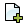 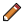 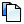 x - Podepisování... (0) Kontaktní osoba:                      	Ing. Karel Kettner      e-mail:	karel.kettner@sukl.cztelefon:	272 185 202fax: 	271 732 377profil zadavatele:	http://ezak.sukl.czÚdaje o uchazeči:Uchazeč je povinen uvést v nabídce své identifikační údaje takto:Právnické osoby:Obchodní firma nebo název SídloPrávní formaIdentifikační číslo a daňové identifikační číslo, bylo-li přiděleno Jména a příjmení statutárního orgánu, členů statutárního orgánuJiné fyzické osoby oprávněné jednat za, nebo jménem právnické osoby (vč. doložení originálu nebo úředně ověřené kopie dokladu o takovém oprávnění – např. plná moc)Kontaktní spojení – telefon, fax, e-mail, datová schránkaFyzické osoby:Jméno, příjmení, případně obchodní firmaBydliště, případně místo podnikání, je-li odlišné od bydlištěIdentifikační číslo a daňové identifikační číslo, bylo-li přidělenoKontaktní spojení – telefon, fax, e-mailUchazeč identifikační údaje uvede formou vyplnění Krycího listu nabídky, jež tvoří přílohu této zadávací dokumentace.  Údaje o zadávací dokumentaci:Závaznost požadavků zadavatele:Informace a údaje uvedené v jednotlivých částech této zadávací dokumentace a v přílohách zadávací dokumentace vymezují závazné požadavky zadavatele na plnění veřejné zakázky. Tyto požadavky je uchazeč povinen plně a bezvýhradně respektovat při zpracování své nabídky a ve své nabídce je akceptovat. Neakceptování požadavků zadavatele uvedených v této zadávací dokumentaci či změny obchodních podmínek budou považovány za nesplnění zadávacích podmínek s následkem vyloučení uchazeče z další účasti na zadávacím řízení. V případě, že zadávací podmínky veřejné zakázky obsahují požadavky nebo odkazy na obchodní firmy, názvy nebo jména a příjmení, specifická označení zboží a služeb, které platí pro určitou osobu, popřípadě její organizační složku, za příznačné patenty, ochranné známky nebo označení původu, umožňuje zadavatel pro plnění veřejné zakázky použití i jiných, kvalitativně a technicky obdobných řešení.Součásti zadávací dokumentaceZadávací dokumentaci tvoří tyto části:Textová část zadávací dokumentace Vzorová smlouva Krycí list nabídkyÚdaje o vyžádání zadávací dokumentaceZadávací dokumentaci je v plném rozsahu k dispozici na profilu zadavatele na adrese: http://ezak.sukl.cz. Zadávací dokumentaci poskytuje zadavatel také písemně na vyžádání dodavatele do 3 pracovních dnů od vyžádání. Zadavatel považuje vyžádání zadávací dokumentace, které od dodavatele obdržel (písemně, e-mailem, faxem) za závaznou objednávku. Vyžádanou zadávací dokumentaci si dodavatel vyzvedne na adrese zadavatele osobně po předchozí telefonické dohodě se zástupcem zadavatele v pracovní dny od 9:00 hodin do 14:00 hodin. Vydání zadávací dokumentace v listinné podobě je zpoplatněno. Za vydávání zadávací dokumentace odpovídá Ing. Karel Kettner nebo jeho zástupce.   Náklady za zadávací dokumentaci v listinné podoběVýše nákladů za reprodukci zadávací dokumentace činí 100,- Kč (nejsme plátci DPH) a jsou splatné hotově při vyzvednutí zadávací dokumentace. Dodatečné informace k zadávací dokumentaciDodavatel je oprávněn požadovat po zadavateli dodatečné informace k zadávací dokumentaci na základě písemné žádosti (e-mailem, faxem, poštou, osobním doručením, dotazem u příslušné zakázky na profilu zadavatele). Zadavatel poskytne dodatečné informace k zadávací dokumentaci (e-mailem, faxem, u příslušné zakázky na profilu zadavatele) nejpozději do 5 pracovních dnů ode dne doručení požadavku uchazeče. Dodatečné informace k zadávací dokumentaci a veškerá další sdělení vztahující se k zadávacímu řízení budou zveřejňovány u příslušné zakázky na profilu zadavatele na adrese: http://ezak.sukl.cz.Údaje o podání nabídky:Každý dodavatel může podat pouze 1 nabídku. Nabídky se podávají písemně, v českém jazyce, v uzavřených obálkách označených názvem veřejné zakázky, tj. „NEOTVÍRAT – VZ - Outsourcing ICT koncových zařízení“, k rukám Ing. Karla Kettnera. Na obálce musí být uvedena adresa, na níž je možné nabídku vrátit. Stránky nabídky budou zabezpečeny proti vynětí listů.Závaznost nabídkyUchazeč je vázán svou nabídkou po dobu 100 dnů od skončení lhůty pro podání nabídek.Lhůta pro podání nabídkyNabídky musí být doručeny zadavateli nejpozději do 18.5.2012 do 9:00 hodin, tedy do skončení lhůty pro podání nabídek, která je uvedena v Oznámení zadávacího řízení uveřejněného v informační systému o veřejných zakázkách, ve smyslu ustanovení § 157 zákona.Adresa pro podání nabídkyNabídky se podávají v podatelně, na adrese zadavatele. Nabídky lze podávat prostřednictvím držitele poštovní licence nebo osobně v pracovní dny od 8:00 hodin do 14:00 hodin.Potvrzení o převzetí nabídkyKaždý uchazeč, který ve stanovené lhůtě pro podání nabídek předloží nabídku osobně, obdrží potvrzení o převzetí nabídky. Potvrzení bude obsahovat údaje o zadavateli, uchazeči a údaje o datu a hodině doručení nabídky. Doručené nabídky zaznamená zadavatel do seznamu nabídek podle pořadového čísla nabídky, data a hodiny doručení.Podmínky pro otevírání obálek s nabídkami:Datum a místo pro otevírání obálek s nabídkamiObálky s nabídkami uchazečů budou otevírány ve lhůtě, která je uvedena v Oznámení zadávacího řízení uveřejněného v informační systému o veřejných zakázkách. Obálky s nabídkami budou otevírány v sídle zadavatele dne 18.5.2012 ve 11:00 hodin v  v sídle zadavatele.Osoby, které jsou oprávněny být přítomné při otevírání obálek s nabídkamiOtevírání obálek jsou oprávněni se účastnit kromě zástupců zadavatele všichni uchazeči, kteří podali nabídku ve lhůtě pro podání nabídek; z kapacitních důvodů maximálně dvě osoby za jednoho uchazeče, které se prokáží plnou mocí, nejde-li o statutární orgán nebo člena statutárního orgánu uchazeče.Požadavky na nabídku a kvalifikace uchazečů:Úplnost nabídkyAby nabídka uchazeče byla shledána úplnou, musí v souladu s ustanovením § 71 odst. 8 zákona splňovat tyto požadavky:Musí být zpracována v českém jazyce,Návrh smlouvy musí být podle § 68 odst. 2 zákona podepsán oprávněnou osobou jednat jménem či za uchazeče,Nabídka musí obsahovat všechny součásti požadované zákonem.Pokud bude shledána nabídka neúplnou, bude v souladu s § 71 odst. 10 zákona vyřazena a zadavatel bezodkladně vyloučí uchazeče, jehož nabídka byla vyřazena, Vyloučení uchazeče, včetně důvodů, zadavatel bezodkladně písemně oznámí uchazeči.Prokazování kvalifikaceUchazeč je povinen v souladu s § 50 zákona v nabídce prokázat splnění kvalifikace.Vymezení kvalifikaceSplnění kvalifikace prokázal uchazeč, který s poukazem na § 50 odst. 1 zákona splní kvalifikační předpoklady uvedené dále.Základní kvalifikační předpoklady podle § 53 zákonaProfesní kvalifikační předpokladyEkonomické a finanční kvalifikační předpokladyTechnické kvalifikační předpokladyForma splnění kvalifikaceUchazeč je povinen prokázat splnění kvalifikace v souladu s § 57 zákona. Doklady prokazující splnění základních kvalifikačních předpokladů a výpis z obchodního rejstříku nesmějí být k poslednímu dni, ke kterému má být prokázáno splnění kvalifikace, starší 90 kalendářních dnů.Prokázání kvalifikace pomocí subdodavatele.Pokud není dodavatel schopen prokázat splnění určité části kvalifikace požadované zadavatelem v plném rozsahu, je oprávněn splnění kvalifikace v chybějícím rozsahu prokázat prostřednictvím subdodavatele (s výjimkou kvalifikačních předpokladů podle odst. 8.8.2. této zadávací dokumentace). Dodavatel je v takovém případě povinen zadavateli předložit smlouvu uzavřenou se subdodavatelem, z níž vyplývá závazek subdodavatele k poskytnutí plnění určeného k plnění veřejné zakázky dodavatelem či k poskytnutí věcí či práv, s nimiž bude dodavatel oprávněn disponovat v rámci plnění veřejné zakázky, a to alespoň v rozsahu, v jakém subdodavatel prokázal splnění kvalifikace.Prokázání kvalifikace pokud podává nabídku více osob společněMá-li být předmět veřejné zakázky plněn několika dodavateli společně a za tímto účelem podávají či hodlají podat společnou nabídku, je každý z dodavatelů povinen prokázat splnění základních kvalifikačních předpokladů a profesního kvalifikačního předpokladu v rozsahu předložení výpisu z obchodního rejstříku, pokud je v něm zapsán, či výpisu z jiné obdobné evidence, pokud je v ní zapsán, v plném rozsahu. Splnění kvalifikace podle § 50 odst. 1 písm. b) až d) zákona musí prokázat všichni dodavatelé společně. V případě, že má být předmět veřejné zakázky plněn společně několika dodavateli, jsou veřejnému zadavateli povinni předložit současně s doklady prokazujícími splnění kvalifikačních předpokladů smlouvu, ve které je obsažen závazek, že všichni tito dodavatelé budou vůči veřejnému zadavateli a třetím osobám z jakýchkoliv právních vztahů vzniklých v souvislosti s veřejnou zakázkou zavázáni společně a nerozdílně, a to po celou dobu plnění veřejné zakázky i po dobu trvání jiných závazků vyplývajících z veřejné zakázky. Požadavek na závazek podle věty první, aby dodavatelé byli zavázáni společně a nerozdílně, platí, pokud zvláštní právní předpis nestanoví jinak.Prokazování kvalifikace v případě zahraničních osobPokud nevyplývá ze zvláštního právního předpisu jinak, prokazuje zahraniční dodavatel splnění kvalifikace způsobem podle právního řádu platného v zemi jeho sídla, místa podnikání nebo bydliště, a to v rozsahu požadovaném tímto zákonem a zadavatelem. Pokud se podle právního řádu platného v zemi sídla, místa podnikání nebo bydliště zahraničního dodavatele určitý doklad nevydává, je zahraniční dodavatel povinen prokázat splnění takové části kvalifikace čestným prohlášením. Není-li povinnost, jejíž splnění má být v rámci kvalifikace prokázáno, v zemi sídla, místa podnikání nebo bydliště zahraničního dodavatele stanovena, učiní o této skutečnosti čestné prohlášení. Doklady prokazující splnění kvalifikace předkládá zahraniční dodavatel v původním jazyce s připojením jejich úředně ověřeného překladu do českého jazyka, pokud mezinárodní smlouva, kterou je Česká republika vázána, nestanoví jinak; to platí i v případě, prokazuje-li splnění kvalifikace doklady v jiném než českém jazyce dodavatel se sídlem, místem podnikání nebo místem trvalého pobytu na území České republiky.Postup zadavatele při posouzení kvalifikaceZadavatel resp. zadavatelem pověřená hodnotící či zvláštní komise posoudí prokázání splnění kvalifikace dodavatele z hlediska požadavků zadavatele stanovených v souladu se zákonem. Zadavatel může požadovat po dodavateli, aby písemně objasnil předložené informace či doklady nebo předložil další dodatečné informace či doklady prokazující splnění kvalifikace, s výjimkou případů, kdy splnění příslušné části kvalifikace nebylo dodavatelem prokázáno vůbec. Dodavatel je povinen splnit tuto povinnost v přiměřené lhůtě stanovené zadavatelem.Dodavatel, který nesplní kvalifikaci v požadovaném rozsahu nebo nesplní povinnost informovat zadavatele o změně své kvalifikace, musí být zadavatelem vyloučen z účasti v zadávacím řízení. Zadavatel bezodkladně písemně oznámí dodavateli své rozhodnutí o jeho vyloučení z účasti v zadávacím řízení s uvedením důvodu.Prokazování kvalifikace pomocí výpisu ze seznamu kvalifikovaných dodavatelůDodavatel může při prokazování své kvalifikace předložit zadavateli výpis ze seznamu kvalifikovaných dodavatelů (§127 zákona), a to ve lhůtě pro prokázání splnění kvalifikace, přičemž tento výpis nahrazuje prokázání splnění:a) základních kvalifikačních předpokladů podle § 53 odst. 1 zákona ab) profesních kvalifikačních předpokladů podle § 54 zákona v tom rozsahu, v jakém doklady prokazující splnění těchto profesních kvalifikačních předpokladů pokrývají požadavky zadavatele na prokázání splnění profesních kvalifikačních předpokladů pro plnění veřejné zakázky.Zadavatel však vždy vedle výpisu, na základě svého práva vyhrazeného v oznámení, požaduje rovněž předložení dokladů prokazujících splnění kvalifikace podle § 53 odst. 1 písm. f) až h) zákona. Zadavatel přijme výpis ze seznamu, pokud k poslednímu dni, ke kterému má být prokázáno splnění kvalifikace, není výpis ze seznamu starší než 3 měsíce.Prokazování kvalifikace pomocí osvědčení se systému certifikovaných dodavatelůDodavatel může při prokazování své kvalifikace předložit zadavateli certifikát vydaný v rámci systému certifikovaných dodavatelů, který obsahuje náležitosti stanovené v § 139 zákona, a to ve lhůtě pro prokázání splnění kvalifikace. Údaje v certifikátu musí být platné nejméně k poslednímu dni lhůty pro prokázání splnění kvalifikace (§ 52 zákona). Certifikát za shora uvedených podmínek prokazuje, v rozsahu v něm uvedených údajů, splnění kvalifikace dodavatelem. Zadavatel k této věci stanoví, že neuzná kvalifikaci za prokázanou, pokud z předloženého certifikátu nebude vyplývat jasný a úplný rozsah splnění kvalifikace stanovené zadavatelem.Zadavatel dále stanoví, že pokud z předloženého certifikátu nebude zcela vyplývat úplné splnění všech jednotlivých kvalifikačních předpokladů stanovených zadavatelem, uchazeč je povinen k certifikátu připojit další listiny, které jednoznačně prokazují, že předpokladem certifikace bylo právě splnění všech jednotlivých kvalifikačních předpokladů stanovených zadavatelem.Způsob zpracování nabídkové ceny    Celková nabídková cena bude v nabídce stanovena jako nejvýše přípustná částka za plnění celé veřejné zakázky včetně všech poplatků a veškerých dalších nákladů s plněním veřejné zakázky souvisejících. Celková nabídková cena je zpracována dle tabulky Výkaz – výměr v příloze č. 3 zadávací dokumentace. Uchazeč je povinen uvést celkovou nabídkovou cenu do Krycího listu nabídky.Podmínky překročení nabídkové cenyNabídkovou cenu bude možné překročit pouze v souvislosti se změnou daňových právních předpisů týkajících se DPH, a to nejvýše o částku odpovídající této legislativní změně.Změnu ceny bude dodavatel povinen písemně oznámit zadavateli a důvod změny doložit. Nově určená cena bude předmětem dodatku smlouvy.Hodnotící kritéria (kritéria pro zadání veřejné zakázky):Základní hodnotící kritérium a dílčí hodnotící kritériaZadavatel zvolil jako základní kritérium pro zadání veřejné zakázky ekonomickou výhodnost nabídky. Nabídky budou zadavatelem hodnoceny podle následujících dílčích kritérií, pro které stanovil váhu takto:1. kritérium:	Celková výše nabídkové ceny bez DPH				80%2. kritérium:	Parametry služeb podpory					15%3. kritérium:	Materiální i personální prostředky k zajištění plnění		  5%Požadavky na předložení informací uchazeči k hodnotícím kritériímUchazeči předloží ve svých nabídkách k jednotlivým dílčím kritériím následující údaje, které budou sloužit zadavateli pro hodnocení nabídek podle kritéria ekonomické výhodnosti nabídky:1. kritérium: číselně hodnotitelné kritériumV rámci tohoto dílčího kritéria bude zadavatel hodnotit celkovou výši nabídkové ceny v Kč bez DPH (tj. celkovou nabídkovou cenu uvedenou uchazečem v nabídce ve smyslu odst. 9. této zadávací dokumentace).2. kritérium: slovně hodnotitelné kritériumV rámci tohoto dílčího kritéria bude zadavatel hodnotit v nabídce uchazečem nabízené parametry služeb podpory. Hodnoceným parametrem bude rozsah poskytovaných služeb, které uchazeč nabídne k realizaci nad rámec požadovaný v této zadávací dokumentaci. 3. kritérium: slovně hodnotitelné kritériumV rámci tohoto dílčího kritéria bude zadavatel hodnotit v nabídce uchazečem nabízené prostředky materiální i personální k zajištění plnění. Hlavním hodnoceným parametrem bude počet certifikovaných osob, počet osob, které uchazeč poskytne k plnění na místě zadavatele nad rámec požadovaný v této zadávací dokumentaci.Způsob hodnocení nabídek podle dílčích kritérií1. kritérium: 	Zadavatel bude hodnotit celkovou výši nabídkové ceny v Kč bez DPH nabídnutou uchazečem, a to bodovací metodou. Bodové hodnocení bude vypočteno podle vzorce2. kritérium: 	Zadavatel bude hodnotit uchazečem nabídnuté parametry podpory. Při hodnocení tohoto dílčího kritéria zhodnotí rozsah závazně nabídnutých činností poskytování podpory nad povinnou definici. Zadavatel sestaví pořadí nabídek od nejvhodnější k nejméně vhodné. Nejvhodnější nabídce přiřadí 100 bodů, každé následující nabídce přiřadí takové bodové hodnocení, které vyjadřuje míru splnění dílčího kritéria ve vztahu k nejvhodnější nabídce.3. kritérium: 	Zadavatel bude hodnotit uchazečem závazně nabídnuté prostředky materiální i personální k zajištění plnění nad povinnou definici. Zadavatel sestaví pořadí nabídek od nejvhodnější k nejméně vhodné. Nejvhodnější nabídce přiřadí 100 bodů, každé následující nabídce přiřadí takové bodové hodnocení, které vyjadřuje míru splnění dílčího kritéria ve vztahu k nejvhodnější nabídce.Metoda hodnocení nabídek – bodovací metodaHodnocení nabídek podle kritéria ekonomické výhodnosti se provádí bodovací metodou dle dílčích hodnotících kritérií uvedených v zadávací dokumentaci (dále jen „kritéria“).Pro hodnocení nabídek použije hodnotící komise bodovací stupnici v rozsahu 0 až 100. Každé jednotlivé nabídce je dle kritéria přidělena bodová hodnota, která odráží úspěšnost předmětné nabídky v rámci kritéria. Pro číselně vyjádřitelná kritéria, pro která má nejvhodnější nabídka maximální hodnotu kritéria, získá hodnocená nabídka bodovou hodnotu, která vznikne násobkem 100 a poměru hodnoty nabídky k hodnotě nejvhodnější nabídky. Pro číselně vyjádřitelná kritéria, pro která má nejvhodnější nabídka minimální hodnotu kritéria, získá hodnocená nabídka bodovou hodnotu, která vznikne násobkem 100 a poměru hodnoty nejvhodnější nabídky k hodnocené nabídce. Pro kritéria, která nelze vyjádřit číselně, sestaví hodnotící komise pořadí nabídek od nejvhodnější k nejméně vhodné a přiřadí nejvhodnější nabídce 100 bodů a každé následující nabídce přiřadí takové bodové ohodnocení, které vyjadřuje míru splnění dílčího kritéria ve vztahu k nejvhodnější nabídce.Považuje-li hodnotící komise hodnotu jiného číselně vyjádřitelného dílčího kritéria, než je cena, za zjevně nepřiměřenou, postup podle odstavce 3 nebo 4 nepoužije a nabídce v rámci tohoto kritéria přiřadí 0 bodů. Tento postup hodnotící komise odůvodní ve zprávě o posouzení a hodnocení nabídek.Jednotlivým dílčím kritériím jsou zadavatelem stanoveny váhy v procentech uvedené v zadávací dokumentaci podle jejich důležitosti.Hodnocení podle bodovací metody provede hodnotící komise tak, že jednotlivá bodová ohodnocení nabídek dle kritérií vynásobí příslušnou vahou daného kritéria. Na základě součtu výsledných hodnot u jednotlivých nabídek hodnotící komise stanoví pořadí úspěšnosti jednotlivých nabídek tak, že jako nejúspěšnější je stanovena nabídka, která dosáhla nejvyšší hodnoty. V rámci hodnocení nabídek budou číselné údaje zaokrouhlovány na 2 desetinné místa.  Platební podmínky:Zadavatel si vyhrazuje právo omezit rozsah předmětu plnění anebo právo nerealizovat celý předmět plnění (a tím i omezit realizaci plateb vybranému dodavateli), a to v závislosti na disponibilních finančních prostředcích zadavatele. Podrobnosti jsou uvedeny ve smlouvě o poskytování služeb.První část veřejné zakázky – „analýza současného stavu a rekonfigurace“ bude zaplacena po splnění dodavatelem, odsouhlasení zadavatelem a předání zadavateli. Zadavatel bude proplácet poskytnutá plnění po splnění, předání a převzetí jednotlivých ucelených dílčích částí předmětu plnění, a to na základě měsíčně vystavovaných faktur – daňových dokladů dodavatele.Splatnost daňových dokladů (faktur) je minimálně 30 kalendářních dnů od doručení faktury do sídla zadavatele, pokud není uvedeno jinak. Datum zdanitelného plnění je den předání a převzetí jednotlivých ucelených částí předmětu plnění zadavatelem. Úhrada faktur bude provedena bezhotovostní platbou z účtu zadavatele na účet uchazeče uvedený ve smlouvě.Faktura musí obsahovat všechny náležitosti řádného účetního a daňového dokladu ve smyslu příslušných právních předpisů, zejména zákona č. 235/2004 Sb., o dani z přidané hodnoty, ve znění pozdějších předpisů. Dodavatel musí na faktuře uvést číslo a název veřejné zakázky, na základě které je realizováno plnění V případě, že faktura nebude mít náležitosti stanovené zákonem či smlouvou nebo některý z údajů bude uveden chybně, je zadavatel oprávněn zaslat ji ve lhůtě splatnosti zpět uchazeči k doplnění či opravě, aniž se tak dostane do prodlení se splatností; lhůta splatnosti počíná běžet znovu od opětovného doručení náležitě doplněného či opraveného daňového dokladu. Přílohou faktury musí být „activity report“ – tj. statistický přehled poskytovaných plnění v rámci měsíce, získaného jako výstup z helpdeskového nástroje.Splnění požadavků uvedených v tomto článku je podmínkou zadavatele.Obchodní podmínky:Zadavatel stanovil obchodní podmínky pro realizaci veřejné zakázky, a to formou závazné smlouvy. Text smlouvy je součástí zadávací dokumentace. Zadavatel je oprávněn do smlouvy doplnit pouze své identifikační a kontaktní údaje a další údaje určené k doplnění (tj. údaje, které budou předmětem hodnocení nabídek a další údaje určené zadavatelem k doplnění).Smlouva bude podepsána oprávněnou osobou uchazeče. Nepodepsaná smlouva je nepodepsanou nabídkou ve smyslu zákona, uchazeč bude v takovém případě vyloučen z účasti na zadávacím řízení pro nesplnění podmínek zadání.Pokud podává nabídku více dodavatelů společně, musí být v záhlaví smluv uvedeni všichni dodavatelé, kteří podávají společnou nabídku, a smlouva musí být podepsána oprávněnou osobou všech dodavatelů, kteří podávají společnou nabídku.Varianty nabídky:Zadavatel varianty nabídky nepřipouští.Zrušení zadávacího řízeníZadavatel je oprávněn zrušit zadávací řízení za podmínek upravených zákonem.Další zadávací podmínky zadavatele:Nabídka se podává v jednom originálním vyhotovení. Vyhotovení nabídky bude zabezpečeno takovým způsobem, který znemožní vyjmout jednotlivé listy nabídky. Opatření proti vyjmutí listů uplatňuje zadavatel zejména z důvodů vyloučení možnosti neoprávněné manipulace. Nabídka musí být předložena v českém jazyce. Pokud uchazeč jako součást nabídky bude předkládat dokumenty i v jiném než českém jazyce, musí s nimi přiložit jejich překlad do českého jazyka. Tento překlad nemusí být úředně ověřen. Doklady o splnění technických kvalifikačních předpokladů v podobě firemních a osobních certifikátů uchazeče budou předloženy v českém nebo anglickém jazyce.Jednotlivé listy nabídky budou číslovány nepřetržitou číselnou řadou. Jako poslední list nabídky bude doloženo prohlášení uchazeče, podepsané statutárním orgánem uchazeče či jinou oprávněnou osobou, o počtu stran nabídky.Zadavatel nehradí náklady na účast v zadávacím řízení.Zadavatel si vyhrazuje právo ověřit a prověřit údaje uvedené jednotlivými uchazeči v nabídkách. Zadavatel vyloučí uchazeče ze soutěže v případě, že uchazeč uvede ve své nabídce nepravdivé údaje.Nesplnění podmínek zadavatele ze strany uchazeče (s výhradou doporučujících ustanovení) povede k jeho vyloučení z účasti na otevřeném zadávacím řízení pro nesplnění podmínek zadávacího řízení.Zadavatel si v souladu s § 152, odst. 1 zákona č. 137/2006 Sb., o veřejných zakázkách, ve znění pozdějších předpisů, vyhrazuje právo zveřejnit všechny informace, poskytnuté uchazeči v nabídkách nebo dalších požadovaných dokumentech, pokud nebyly uchazečem označeny za důvěrné nebo se na ně nevztahuje ochrana podle ustanovení obecně platných předpisů (např. ustanovení zákona č. 101/2000 Sb., o ochraně osobních údajů a o změně některých zákonů, ve znění pozdějších předpisů). Zadavatel si rovněž vyhrazuje právo zveřejnit dokumenty zadavatele, týkající se průběhu zadávacího řízení veřejné zakázky.Uchazeč podáním své nabídky vyslovuje souhlas se zveřejněním všech náležitostí budoucího smluvního vztahu (vlastní smlouva vč. příloh, množstevní bonusy atd.).Formální členění nabídky:Zadavatel požaduje následující formální členění nabídky:Krycí list nabídkyObsah nabídkyVšeobecné údaje o uchazečiDoklady o splnění kvalifikacePopis a specifikace nabízeného plněníÚdaje k hodnotícím kritériím postupně podle jednotlivých kritériíNávrh smlouvy Další údaje o uchazeči dle uvážení uchazečeVýkaz výměrStruktura členění nabídky má doporučující charakter.Další informace k průběhu a dokončení zadávacího řízení:Předložení čistopisu smlouvyVybraný uchazeč, který obdržel rozhodnutí zadavatele o přidělení veřejné zakázky, předloží neprodleně po uplynutí lhůty pro podání námitek zadavateli příslušný počet vyhotovení čistopisu smlouvy, který bude již ze strany uchazeče podepsán. Čistopis smlouvy musí být identický s textem smlouvy, která byla součástí nabídky. Na vyžádání vybraného uchazeče prostřednictvím e-mailu na adresu karel.kettner@sukl.cz může být text smlouvy zaslán elektronicky.  Čistopis smlouvy bude ze strany vybraného uchazeče doplněn o doklady, které byly požadovány k předložení ze strany uchazeče před podpisem smlouvy (pokud v zadávací dokumentaci byly požadavky na takové doklady uvedeny).Tento postup je nutný i přes to, že součástí nabídky uchazeče byl uchazečem podepsaný návrh smlouvy. Nabídku je nutné archivovat po dobu 5 let od uzavření smlouvy, její změny, nebo od zrušení zadávacího řízení v souladu se zákonem, a to v podobě, v jaké byla v zadávacím řízení předložena. Po dobu realizace veřejné zakázky je tedy nemožné, aby smlouva podepsaná oběma smluvními stranami byla součástí nabídky.  Za zadavatele:……………………………………….MUDr. Jiří Demlnáměstek pro odborné činnosti    pověřený vedením Ústavu na základě pověření Ministra zdravotnictví ze dne 22.2.2012Přílohy zadávací dokumentace:Současný stav PVT zadavateleNávrh smlouvyKrycí list nabídkyVýkaz - výměrPříloha č. 1Současný stav PVT zadavateleKategorieZávadaŘešení závadyAHavarijní situace – nefunkční PC uživatele, nefunkčnost periferií, problémy se síťovými prostředky, nefunkčnost HW, nemožnost přihlášení uživatele do PC, problémy s GPO, nefunkční aplikace, nefunkční VPN, internet, e-mail, VoIP, LDAPnástup na odstranění závady do 30 minut od nahlášení uživatelem či pověřenou osobou zadavateleodstranění závady do 4 hodin od nahlášení uživatelem či pověřenou osobou zadavateleBLehké závady – ostatní závady, které nespadají do skupiny A, požadavky na stěhování PC, nastavení nových tiskových front, požadavky na nové VPN, nové VoIP telefonynástup na odstranění závady do 4 hodin od nahlášení uživatelem či pověřenou osobou zadavateleodstranění závady do  následujícího pracovního dne od nahlášení uživatelem či pověřenou osobou zadavateleZákladní kvalifikační předpoklady splňuje uchazeč:Způsob prokázání splnění:který nebyl pravomocně odsouzen pro trestný čin spáchaný ve prospěch organizované zločinecké skupiny, trestný čin účasti na organizované zločinecké skupině, legalizace výnosů z trestné činnosti, podílnictví, přijímání úplatku, podplácení, nepřímého úplatkářství, podvodu, úvěrového podvodu, včetně případů, kdy jde o přípravu nebo pokus nebo účastenství na takovém trestném činu, nebo došlo k zahlazení odsouzení za spáchání takového trestného činu; jde-li o právnickou osobu, musí tento předpoklad splňovat statutární orgán nebo každý člen statutárního orgánu a je-li statutárním orgánem dodavatele či členem statutárního orgánu dodavatele právnická osoba, musí tento předpoklad splňovat statutární orgán nebo každý člen statutárního orgánu této právnické osoby; podává-li nabídku zahraniční právnická osoba prostřednictvím své organizační složky, musí tento předpoklad splňovat vedle uvedených osob rovněž vedoucí této organizační složky; tento základní kvalifikační předpoklad musí dodavatel splňovat jak ve vztahu k území České republiky, tak k zemi svého sídla, místa podnikání či bydlištěVýpis z evidence Rejstříku trestů nebo jiný odpovídající doklad ne starší než 90 dnů; výpis z evidence Rejstříku trestů uchazeč doloží, jde-li o právnickou osobu, ve vztahu ke všem statutárním orgánům (např. s.r.o.) nebo všem členům statutárního orgánu (např. a.s.); je-li statutárním orgánem dodavatele či členem statutárního orgánu dodavatele právnická osoba, výpis z evidence Rejstříku trestů uchazeč doloží ve vztahu ke statutárnímu orgánu nebo ke každému členu statutárního orgánu této právnické osoby. Podává-li nabídku zahraniční právnická osoba prostřednictvím organizační složky, doloží uchazeč výpisy z evidence Rejstříku trestů ve vztahu k vedoucímu organizační složky, jakož i ve vztahu ke statutárnímu orgánu nebo všem členům statutárního orgánu zahraniční osoby.který nebyl pravomocně odsouzen pro trestný čin, jehož skutková podstata souvisí s předmětem podnikání dodavatele podle zvláštních právních předpisů nebo došlo k zahlazení odsouzení za spáchání takového trestného činu; jde-li o právnickou osobu, musí tuto podmínku splňovat statutární orgán nebo každý člen statutárního orgánu a je-li statutárním orgánem dodavatele či členem statutárního orgánu dodavatele právnická osoba, musí tento předpoklad splňovat statutární orgán nebo každý člen statutárního orgánu této právnické osoby; podává-li nabídku zahraniční právnická osoba prostřednictvím své organizační složky, musí tento předpoklad splňovat vedle uvedených osob rovněž vedoucí této organizační složky; tento základní kvalifikační předpoklad musí dodavatel splňovat jak ve vztahu k území České republiky, tak k zemi svého sídla, místa podnikání či bydlištěVýpis z evidence Rejstříku trestů nebo jiný odpovídající doklad ne starší než 90 dnů; výpis z evidence Rejstříku trestů uchazeč doloží, jde-li o právnickou osobu ve vztahu ke všem statutárním orgánům (např. s.r.o.) nebo všem členům statutárního orgánu (např. a.s.), je-li statutárním orgánem dodavatele či členem statutárního orgánu dodavatele právnická osoba, výpis z evidence Rejstříku trestů uchazeč doloží ve vztahu ke statutárnímu orgánu nebo ke každému členu statutárního orgánu této právnické osoby. Současně je nutno předložit výpis z evidence trestů právnických osob. Podává-li nabídku zahraniční právnická osoba prostřednictvím organizační složky, doloží uchazeč výpisy z evidence Rejstříku trestů ve vztahu k vedoucímu organizační složky, jakož i ve vztahu ke statutárnímu orgánu nebo všem členům statutárního orgánu zahraniční osoby.který v posledních třech letech nenaplnil skutkovou podstatu jednání nekalé soutěže formou podplácení podle zvláštního právního předpisuProhlášení uchazeče, z něhož jednoznačně vyplývá splnění tohoto kvalifikačního předpokladuvůči jeho majetku neprobíhá nebo v posledních třech letech neproběhlo insolvenční řízení, v němž bylo vydáno rozhodnutí o úpadku nebo insolvenční návrh nebyl zamítnut proto, že majetek nepostačuje k úhradě nákladů insolvenčního řízení, nebo nebyl konkurs zrušen proto, že majetek byl zcela nepostačující nebo zavedena nucená správa podle zvláštních právních předpisůProhlášení uchazeče, z něhož jednoznačně vyplývá splnění tohoto kvalifikačního předpokladu který není v likvidaciProhlášení uchazeče, z něhož jednoznačně vyplývá splnění tohoto kvalifikačního předpokladukterý nemá v evidenci daní zachyceny daňové nedoplatky, a to jak v České republice, tak v zemi sídla, místa podnikání či bydliště dodavatelePotvrzení příslušného finančního úřaduProhlášení uchazeče, z něhož jednoznačně vyplývá splnění tohoto kvalifikačního předpokladu ve vztahu ke spotřební danikterý nemá nedoplatek na pojistném a na penále na veřejné zdravotní pojištění, a to jak v České republice, tak v zemi sídla, místa podnikání či bydliště dodavateleProhlášení uchazeče, z něhož jednoznačně vyplývá splnění tohoto kvalifikačního předpokladu ve vztahu ke všem zdravotním pojišťovnámkterý nemá nedoplatek na pojistném a na penále na sociální zabezpečení a příspěvku na státní politiku zaměstnanosti, a to jak v České republice, tak v zemi sídla, místa podnikání či bydliště dodavatelePotvrzení od příslušného pracoviště České správy sociálního zabezpečeníkterý není veden v rejstříku osob se zákazem plnění veřejných zakázekProhlášení uchazeče, z něhož jednoznačně vyplývá splnění tohoto kvalifikačního předpokladukterý předloží seznam statutárních orgánů nebo členů statutárních orgánů, kteří v posledních třech letech pracovali u zadavateleProhlášení uchazeče, z něhož jednoznačně vyplývá splnění tohoto kvalifikačního předpokladukterý, má-li formu akciové společnosti, předloží aktuální seznam akcionářů s podílem akcií vyšším než 10%Prohlášení uchazeče, z něhož jednoznačně vyplývá splnění tohoto kvalifikačního předpokladuSplnění profesních kvalifikačních předpokladů prokáže uchazeč předloženímZpůsob prokázání splnění:výpisu z obchodního rejstříku, pokud je v něm zapsán, či předložením výpisu z jiné obdobné evidence, pokud je v ní zapsánVýpis z obchodního rejstříku, pokud je v něm zapsán, či výpis z jiné obdobné evidence, pokud je v ní zapsándokladu o oprávnění k podnikání podle zvláštních právních předpisů v rozsahu odpovídajícím předmětu veřejné zakázky, zejména dokladu prokazujícího příslušné živnostenské oprávněníDoklady o oprávnění k podnikání (živnostenské listy) pokrývající předmět veřejné zakázkySplnění ekonomických a finančních kvalifikačních předpokladů prokáže uchazeč předložením:Způsob prokázání splnění:údaje o celkovém obratu uchazeče zjištěném podle zvláštních právních předpisů za předcházející tři účetní období; jestliže uchazeč vznikl později, postačí, předloží-li údaje o svém obratu za všechna účetní období od svého vzniku; celkový obrat uchazeče v každém z předcházejících tří účetních období nesmí činit méně než 10 000 000,- KčProhlášením uchazeče, ze kterého bude zřejmé, že uchazeč v každém ze tří předcházejících účetních období (popř. za účetní období od svého vzniku) dosáhl alespoň minimálního požadovaného obratuPojištění odpovědnosti za škodu na minimální částku 3.000.000 Kč se spoluúčastí nejvýše 10 %. Uchazeč předloží ke splnění tohoto požadavku kopii pojistné smlouvy nebo pojistky. Podle obchodních podmínek má uchazeč povinnost udržovat v platnosti po celou dobu plnění této veřejné zakázky a ještě 6 měsíců po jejím ukončení.Splnění technických kvalifikačních předpokladů prokazuje uchazeč:Způsob prokázání splnění:Předložením seznamu významných dodávek implementace a provozování ICT systémů, řešení včetně řídících a bezpečnostních prvků realizovaných dodavatelem v posledních 3 letech s uvedením jejich rozsahu a doby plnění; přílohou tohoto seznamu musí být1. osvědčení vydané či podepsané veřejným zadavatelem, pokud bylo zboží dodáno veřejnému zadavateli,2. osvědčení vydané jinou osobou, pokud bylo zboží dodáno jiné osobě než veřejnému zadavateli, nebo3. čestné prohlášení dodavatele, pokud bylo zboží dodáno jiné osobě než veřejnému zadavateli a není-li současně možné osvědčení podle bodu 2 od této osoby získat z důvodů spočívajících na její straně; 8.7.1 Z předloženého seznamu musí vyplývat, že dodavatel realizoval v uvedeném období následující dodávky:8.7.1.a) Správa koncových stanicz předloženého seznamu musí vyplývat, že dodavatel realizoval v uvedeném období nejméně jednu obdobné realizované dodávky s realizovaným celkovým finančním objemem minimálně ve výši 9 mil. Kč bez DPH za jedinou dodávku (tj. realizovanou na jednu smlouvu jako jeden obchodní případ). Obdobnou dodávkou se rozumí realizace projektu na zajištění správy a údržby koncových stanic a zařízení.8.7.1.b) Správa kryptačního softwarez předloženého seznamu musí vyplývat, že dodavatel realizoval v uvedeném období nejméně jednu obdobnou realizovanou dodávku s realizovaným finančním objemem minimálně ve výši 1 mil. Kč bez DPH za jedinou dodávku (tj. realizovanou na jednu smlouvu jako jeden obchodní případ). Obdobnou dodávkou se rozumí zajištění servisní podpory a údržby stejného (nebo obdobného) typu kryptačního software, který zadavatel v současné době používá.Seznam významných dodávek realizovaných dodavatelem v posledních 3 letech s uvedením jejich rozsahu a doby plnění; přílohou tohoto seznamu musí být1. osvědčení vydané či podepsané veřejným zadavatelem, pokud bylo zboží dodáno veřejnému zadavateli,2. osvědčení vydané jinou osobou, pokud bylo zboží dodáno jiné osobě než veřejnému zadavateli, nebo3. čestné prohlášení dodavatele, pokud bylo zboží dodáno jiné osobě než veřejnému zadavateli a není-li současně možné osvědčení podle bodu 2 od této osoby získat z důvodů spočívajících na její straně.Z osvědčení či prohlášení musí prokazatelně vyplývat splnění požadavků zadavatele a musí v něm být uvedena kontaktní osoba příslušného zadavatele, u které bude možné realizaci významné dodávky ověřit.8.7.2 Předložením osvědčení o vzdělání a odborné kvalifikaci dodavatele v následujícím rozsahu:8.7.2.a) Správa koncových stanicUchazeč musí být certifikovaným partnerem společnosti Microsoft se zaměřením (specializaci) na desktopové systémy, bezpečnost, infrastrukturu a serverové (AD) systémy.8.7.2.b) Správa kryptačního softwareUchazeč musí být certifikovaným partnerem výrobce stávajícího  kryptačního software, který zadavatel v současné době používá (anebo obdobného).  Tento požadavek doloží uchazeč prostou kopií certifikátu (osvědčení).8.7.3 Předložením seznamem techniků, jež se budou podílet na plnění veřejné zakázky, bez ohledu na to, zda jde o zaměstnance dodavatele nebo osoby v jiném vztahu k dodavateli pro následující oblasti veřejné zakázky:8.7.3.a) Správa koncových stanicUchazeč prokáže certifikaci minimálně „MS Systém Administrátor“ pro minimálně 6 techniků na Microsoft technologii. Z předloženého certifikátu technika musí vyplývat jeho odborná způsobilost na profesionální úrovni k příslušné technologii8.7.3.b) Správa kryptačního softwareUchazeč prokáže certifikaci minimálně pro 3 techniky na stávající kryptační software, který zadavatel v současné době používá. (anebo obdobného)Tento požadavek doloží uchazeč doklady prokazující požadavky na pracovníky odpovědné za plnění veřejné zakázky budou pro každou jednotlivou oblast veřejné zakázky předloženy takto:doklady o vzdělání – VŠ diplom nebo maturitní vysvědčení v prosté kopiidoklady o minimálně 3-leté délce praxe prohlášením podepsaným příslušným pracovníkem (případně životopis pracovníka, ze kterého uvedený požadavek bude vyplývat) doklady o certifikaci – prostá kopie certifikátu8.7.4 Předložením popisu technického vybavení, přičemž zadavatel požaduje, aby uchazeč prokázal, že v současné době má vybudován a provozován systém ServiceDesk v souladu s metodikou ITIL  dle  ISO 20000-1:2005   a dohledový systém pro monitorování  provozních parametrů systému. ServiceDesk (tiket) systém musí umožňovat zadávání požadavků na servisní zásah přes webové rozhraní, musí nést informaci o datu a času zadání, o osobě řešící incident, informaci o vyřešení požadavku (s časovou značkou vyřešení) a akceptaci řešení zadavatelem. Dále musí umožnit prokazatelné měření a vyhodnocování plnění požadovaných lhůt servisních zásahů. Systém musí umožnit on-line transakční monitorování systému v síti zadavatele a musí být integrovaný do systému ServiceDesk. Dohledový systém je provozován v prostorách uchazeče a do sítě zadavatele přistupuje prostřednictvím VPN.Popis technického vybavení musí zahrnovat minimálně:•	umístění hlavní centrály•	počet dispečerů•	vzorové náhledy na uživatelské rozhraní systému•	přehled bezpečnostních prvků sítě VPN uchazečeZadavatel si vyhrazuje právo provést návštěvu u uchazeče za účelem ověření poskytnutých informací o systému ServiceDesk.Tento požadavek doloží uchazeč podepsaným prohlášením, které bude obsahovat popis technického vybavení v zadavatelem požadované minimální úrovni.ZařízeníPočetDesktopové PCDesktopové PCDell Optiplex 755 SF Pentium DC E2160 250Procesor Intel Pentium Dual: 1,8GHz/800MHzRAM: 2 GB Grafika: ATI Radeon X1300 128MBHDD: SATA 160GBSW: Windows XP SP3Dell Optiplex 755 SF 70Procesor Intel Core i5: 3,3GHz, 6MBRAM: 4 GB Grafika: AMD Radeon HD 6350 512MBHDD: SATA III 250GBSW: Windows 7 Professional SP1NEC PowerMate ML760Procesor: Intel(R) Pentium(R) 4 CPU 3.06GHz/3059 MHzRAM: 512 MB až 1024MBGrafika: Intel(R) 82915G/GV/910GL Express Chipset Family 128 HDD: IDE 80GBSW: Windows XP SP3NotebookyNotebookyDELL D4303Procesor: Intel(R) Core(TM)2 CPU U7600 1.20GHz/1197 MHzRAM: 2 GBGrafika: Mobile Intel(R) 945GM Express Chipset Family 224HDD: IDE 120GBSW: Windows XP SP3DELL D53029Procesor: Intel(R) Core(TM)2 Duo CPU T7250 2.00GHz/1995 MHz RAM: 2 GBGrafika: Mobile Intel(R) 965 Express Chipset Family 384HDD: IDE 120GBSW: Windows XP SP3DELL D63020Procesor: Intel Pentium III Xeon 2094 MHzRAM: 2 GBGrafika: Mobile Intel(R) 965 Express Chipset Family 384HDD: IDE 120GBSW: Windows XP SP3DELL D8303Procesor: Intel(R) Core(TM)2 Duo CPU T7250 2.00GHz/1995 MHzRAM: 2 GBGrafika: NVIDIA Quadro NVS 135M 256 HDD: IDE 160GBSW: Windows XP SP3NTB DELL E64006Procesor:  Intel(R) Core(TM)2 Duo CPU P8700 2.53GHz/2535 MHzRAM: 2 GBGrafika: Mobile Intel(R) 4 Series Express Chipset Family 0HDD: IDE 160GBSW: Windows Vista/7NTB DELL E641020Procesor:  Intel(R) Core(TM) i5 CPU M 540 2.53GHz/2534 MHzRAM: 2 GBGrafika: Intel(R) HD Graphics 730HDD: IDE 160GBSW: Windows Vista/7NTB DELL E642010Procesor:  Intel(R) Core i5-2520M 2.50GHz/3M cache/Dual CoreRAM: 4 GBGrafika: Mobile Intel HD Graphics 3000 1 SRHDD: SSD 128GBSW: Windows 7 Professional SP1NTB DELL E65004Procesor:  Intel(R) Core(TM)2 Duo CPU P8700 2.53GHz/2535 MHzRAM: 4 GBGrafika: Intel(R) HD Graphics 730HDD: IDE 250GBSW: Windows Vista/7NTB DELL E65104Procesor:  Intel(R) Core(TM)2 M620 CPU 2.67GHzRAM: 4 GBGrafika: NVIDIA NVSHDD: IDE 500GBSW: Windows Vista/7NTB DELL E65201Procesor:  Intel(R) Core i7-2720QM 2.2GHz/6MB cache/QuadCoreRAM: 4 GBGrafika: NVIDIA NVS 4200M 512MBHDD: SSD 256GBSW: Windows 7 Professional SP1NTB HP nc 632012Procesor:  Intel(R) Core(TM)2 DUO T5600 CPU 1.83GHz/667MHzRAM: 1 GBGrafika: Intel Graphic Media Accelerator 950HDD: IDE 80GBSW: Windows XP SP3Datové kartyDatové kartyANY DATA ADU 635 WH4ANY DATA APE 540 H7AXESSTEL MV 110 H CDMA2AXESSTEL MV 410 H1MODEM 3 HUAWEI E1750 USB4HUAWEI MOBIL CONNECT E6201HUAWEI EC 500 DMA4